KASC COVID-19 ResponseSummaryIn Korea, the number of COVID-19 confirmed since April 3 has exceeded 10,000. 78.5% of all confirmed cases and 91.5% of deaths occurred in Daegu and Gyeongsangbuk-do.   KASC will help the Mungyeong Third Life Treatment Facility where confirmed patients were transferred from Daegu and Gyeongsangbuk-do.    It will be used for PPE equipment for medical staff, Various Medical supplies for confirmed patients in living and treatment support center.     HOW WILL THIS PROJECT SOLVE THE PROBLEM?The most important thing to survive and cure is to support medical field. In order to achieve our goals, we will deliver your fundraising to Mungyeong Third Life and Treatment support Center.  The necessities of supplies continue to change depending on the situation. In order to cure and survive, we will provide medical supplies required by the medical field.ResultThe number of confirmed patients at the Mungyeong Third Life Treatment Facility fell(decreased) sharply in April. Therefore, PAPR PPE (Powered Powered Air Purify Respirator Personal Protective Equipment) is no longer needed. Instead, if medical masks (N-95 and splash masks) are needed, the following sponsorship was given to Seoul National University Hospital, which operates the Mungyeong Third Life Treatment Facility. Most of all, medical staff can buy more masks than NGOs buy. The medical staff directly purchased the mask at a discount of about 90%. The purchased masks were used in screening clinics where demand increased intensively.Execution history(Exchange Rate(about) : 1USD = 1,203.33KRW)Donation history# Pictures*Photographs on site are limited due to COVID-19.Proof of results#KASC Spended 2times and total amount is 1,0739,000KRW(8,924USD)#1 Donation Confirmation of Seoul National University Hospital(Mungyeong Third Life Treatment Facility’s Operation Hospital) 27-April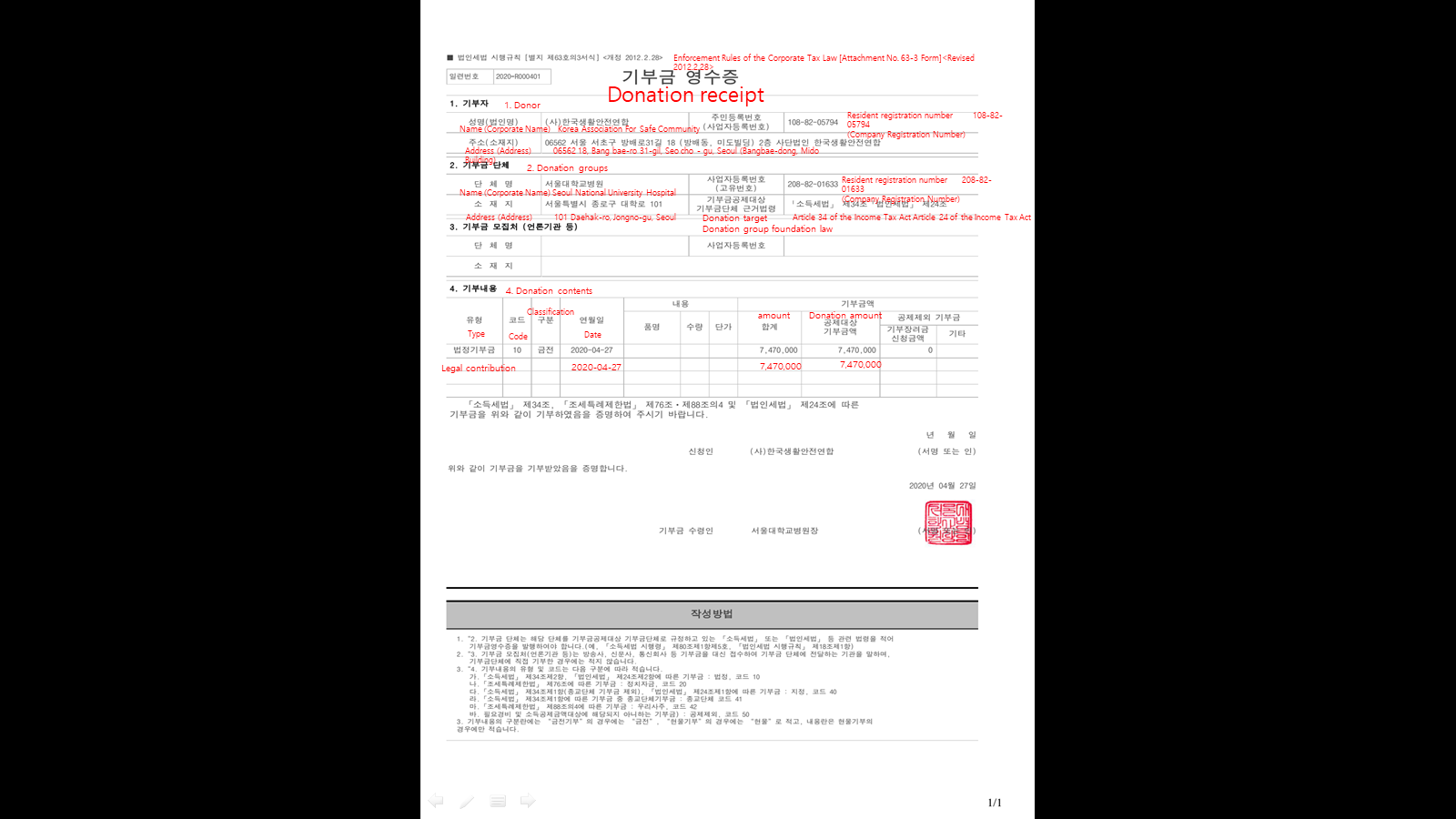 * Seoul National University Hospital gave the confirmation because the medical staff purchased it directly.#2 Donation Confirmation of Seoul National University Hospital(Mungyeong Third Life Treatment Facility’s Operation Hospital) 4-jun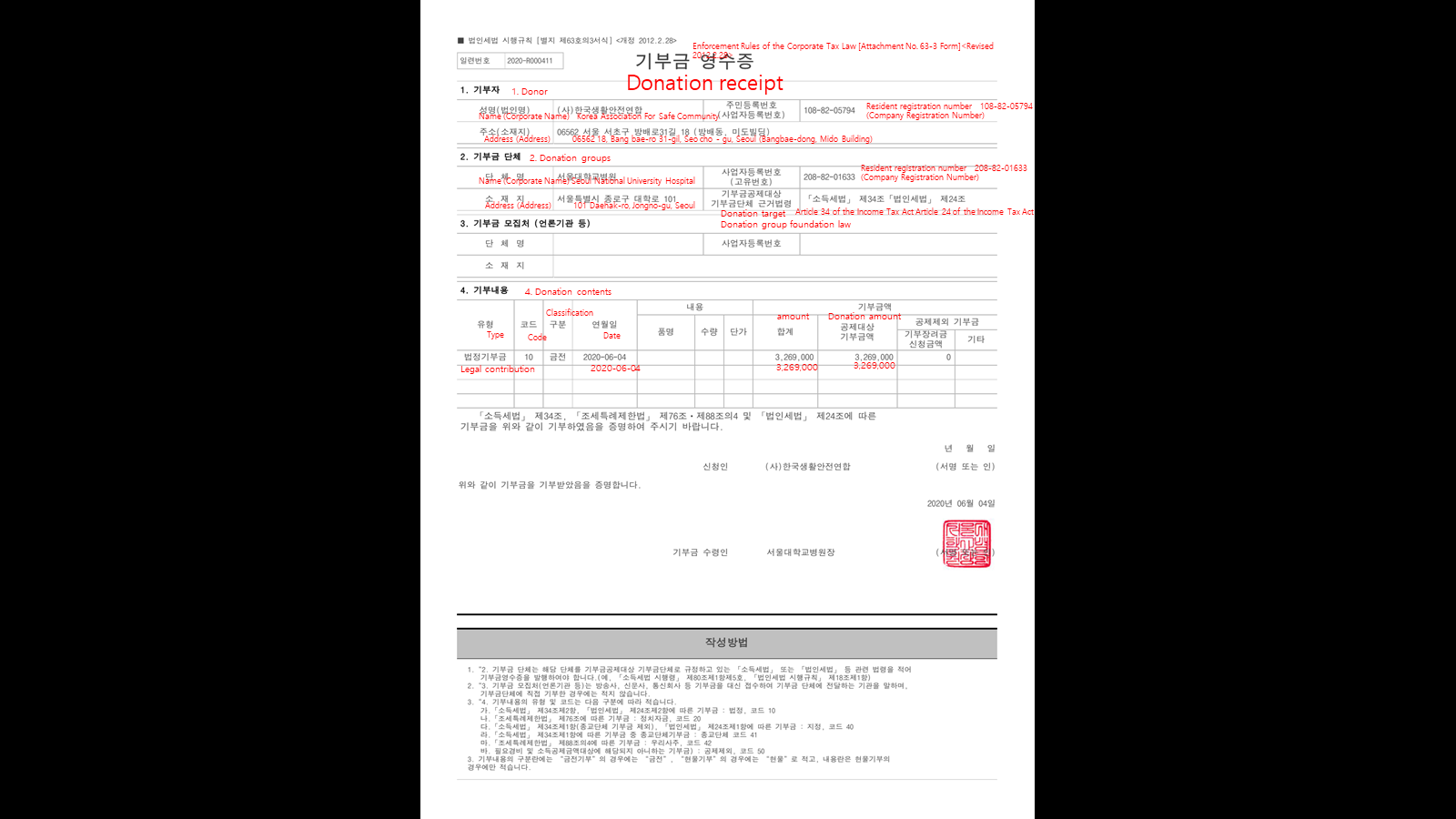 Medical staff thanks and Pictures# Medical staff’s thnks to GlobalGiving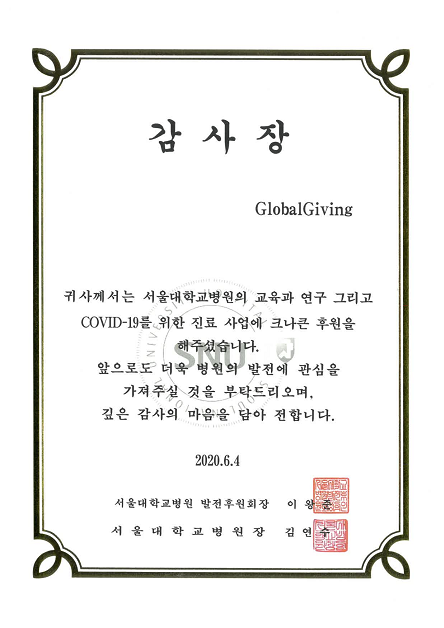 The medical staff was very surprised and thankful that the support was provided abroad.
The medical staff sent a letter of appreciation in the name of the hospital with a small sincerity. Special thanks to GlobalGiving, Ford and its dealers#Translation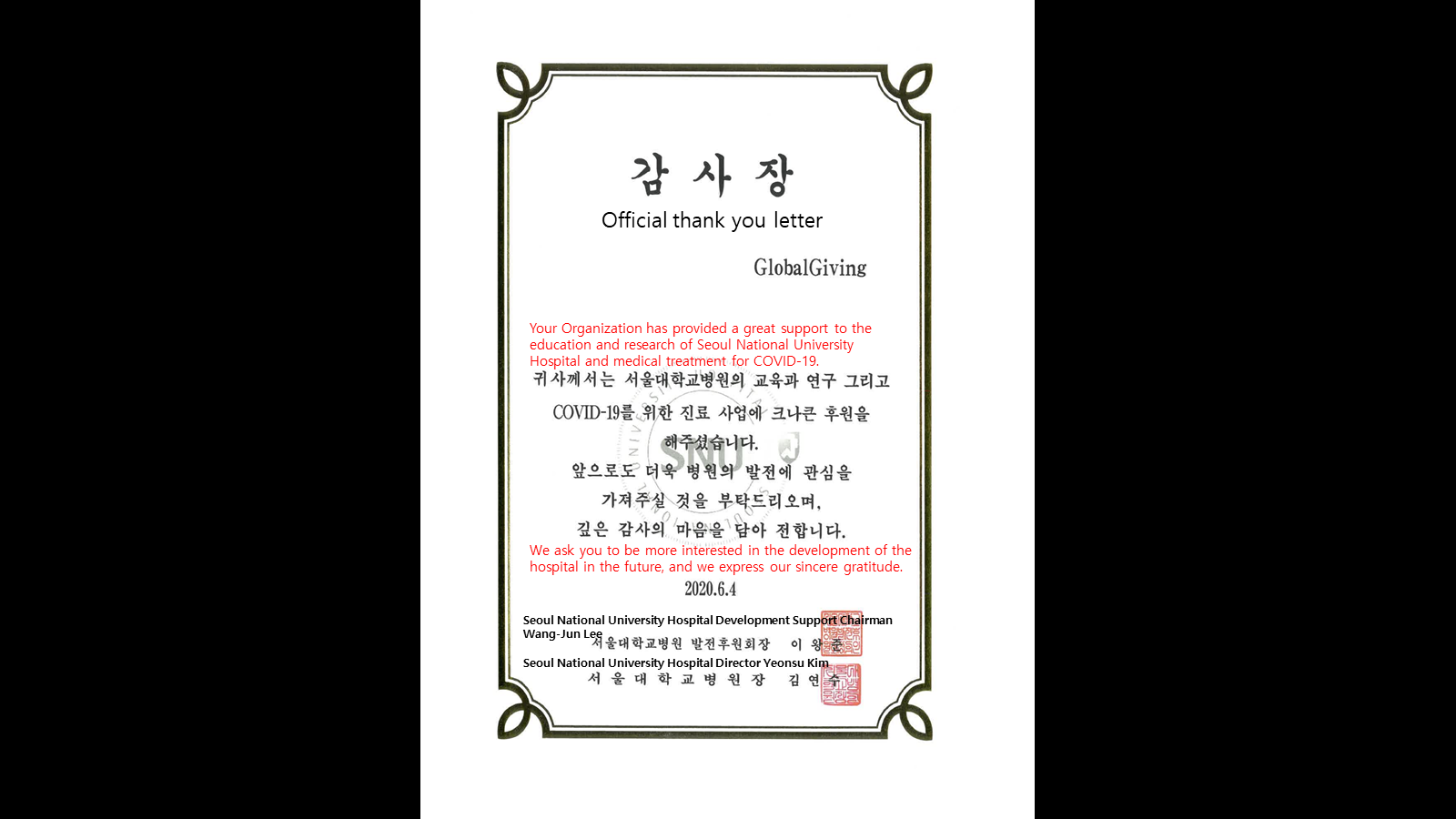 # Medical staff’s official thank you letter to Ford & Dealers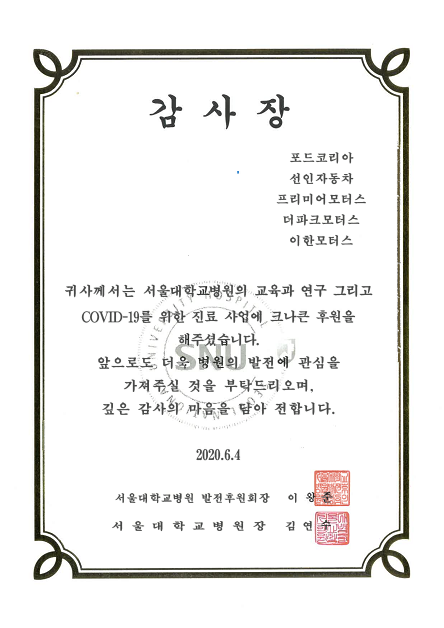 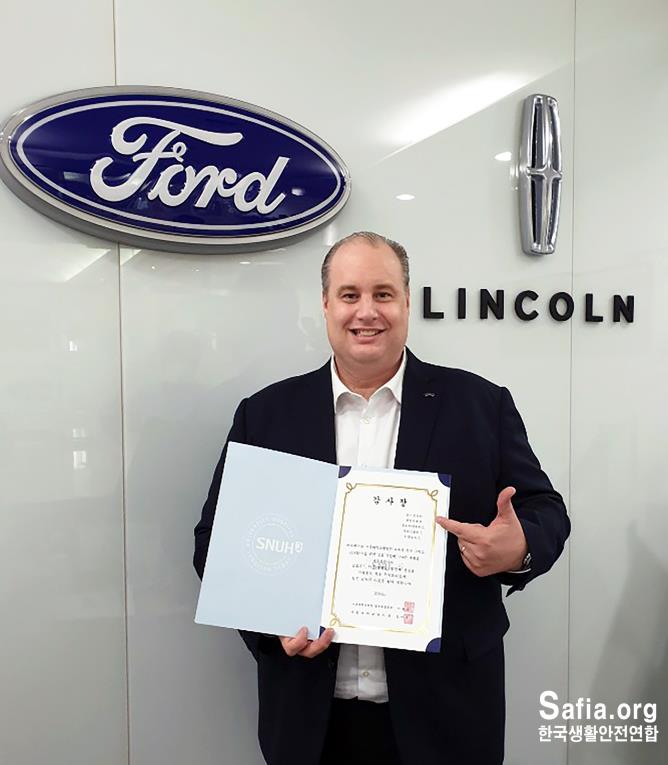 sheetsunit priceKRWUSD1st purchase(27-April)N-95 Medical Mask1,920 sheets1,500KRW2,880,0002,3932nd purchase(4-Jun)Dental Mask53,400 sheets86KRW4,592,4003,8163rd purchase(30-Jun)N-95 Medical Mask2,100 sheets1,500KRW3,150,0002,618additional feeadditional feeadditional feeadditional fee116,60097totaltotaltotaltotal10,739,0008,924NGO proceeds, Transportation / Storage cost, etc.NGO proceeds, Transportation / Storage cost, etc.NGO proceeds, Transportation / Storage cost, etc.NGO proceeds, Transportation / Storage cost, etc.1,193,214992Grand TotalGrand TotalGrand TotalGrand Total11,932,2149,916Ford Fund & GlobalGivingFord Fund & GlobalGivingFord Fund & GlobalGivingFord Fund & GlobalGiving Donor  KRW  USD 14-Apr Initial Donation(Ford/GlobalGiving) 2,406,284  2,000 27-AprSecond Donation3,625,930   3,000 　 total　 total6,032,214     5,000 Ford Korea & Dealer(Local Donation)Ford Korea & Dealer(Local Donation)Ford Korea & Dealer(Local Donation)Ford Korea & Dealer(Local Donation) Donor  KRW  USD 13-AprThe PARK 1,000,000     833 15-AprLee Han Motors 500,000     417 17-AprFord Korea400,000     333 20-AprPremier Motors1,500,000   1,250 23-AprSunin Motors2,500,000   2,083 totaltotal   5,900,000  4,916 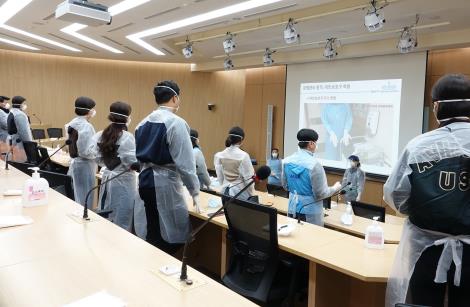 Self education for COVID-19 compliant medical staffs.Contents posted on the website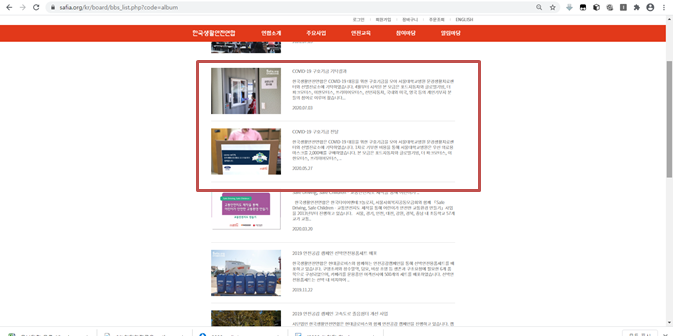 First mask purchased for medical staff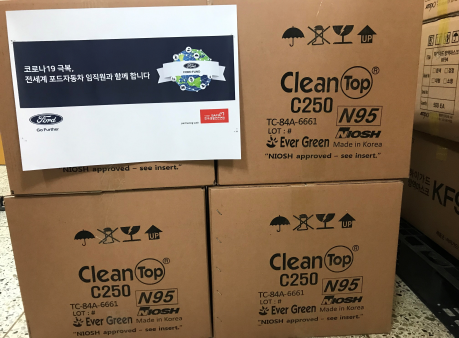 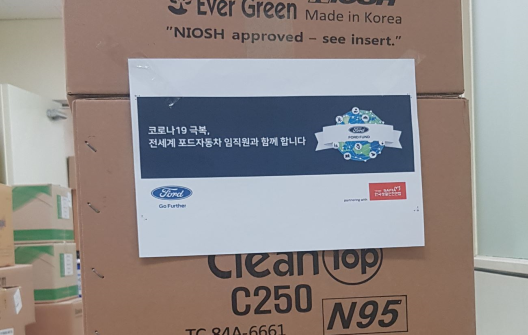 First mask purchased for medical staffMedical staff (left) and logistic staff (right) who are seated to use the mask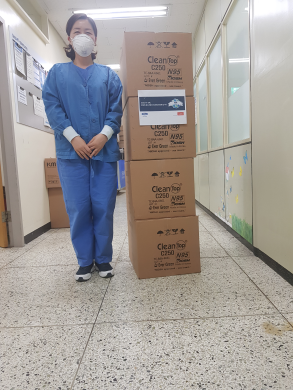 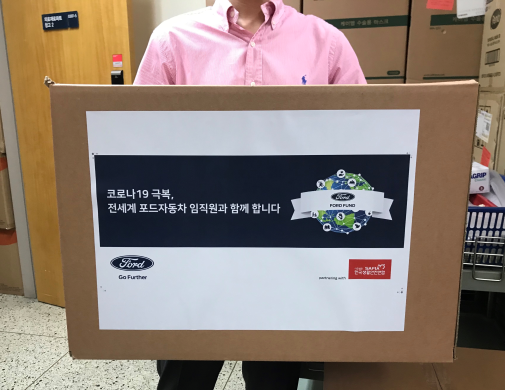 Medical staff (left) and logistic staff (right) who are seated to use the maskScreening Clinic site and masks used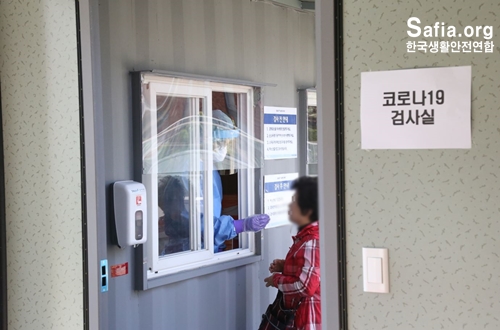 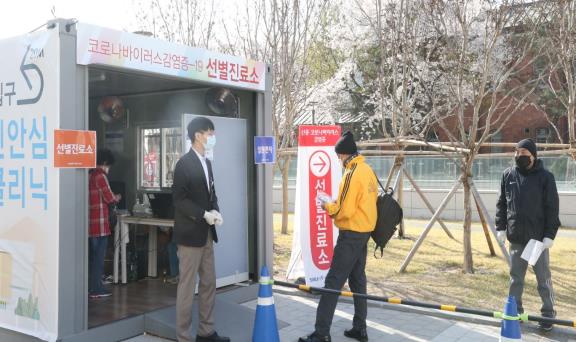 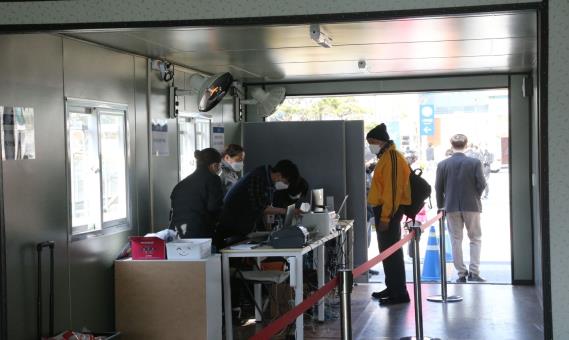 Screening Clinic site and masks used